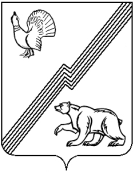 АДМИНИСТРАЦИЯ ГОРОДА ЮГОРСКАХанты-Мансийского автономного округа – Югры РАСПОРЯЖЕНИЕот  27 декабря 2013                                                                                                                     №  840  Об утверждении  плана ревизий и проверок отдела внутреннего муниципального финансового контроля администрации города Югорска на 2014 год  В целях реализации полномочий по осуществлению внутреннего муниципального финансового контроля, установленными Бюджетным кодексом Российской Федерации                  от 31 июля 1998 г. № 145-ФЗ (с изменениями и дополнениями):1. Утвердить план ревизий и проверок отдела внутреннего муниципального финансового контроля на 2014 год (прилагается).2. Разместить   план на сайте администрации города Югорска.Глава администрации города Югорска                                                                                                                  М.И. БодакПриложениек распоряжениюадминистрации города Югорскаот ____________ № ________ПЛАН РЕВИЗИЙ И ПРОВЕРОКотдела внутреннего муниципального финансового  контроляадминистрации города Югорскана 2014 год№п/пНаименование организации, учрежденияТема ревизии,проверкиПроверяемый периодВремя проведения проверкиИсполнители1234561МБУК «Миг»проверка отчетности по Реализации Указов Президента РФ                  по уровню средней зарплаты2013 годянварьЛ.Е. Киселева2МАУ «Центр культуры «Югра-презент»проверка отчетности по Реализации Указов Президента РФ               по уровню средней зарплаты 2013 годфевральН.А. Тельнова3МБУ «Централизованная библиотечная системаг. Югорска»выполнение муниципального задания,  достоверность учета и отчетности, соблюдение законодательства                  по закупкам для обеспечения муниципальных нужд01.01.2011-01.01.2014февраль -мартЛ.Е. Киселева4МБУ «Музей истории и этнографии»выполнение муниципального задания,  достоверность учета и отчетности, соблюдение законодательства               по закупкам для обеспечения муниципальных нужд01.01.2012 -01.01.2014март –апрельН.А. Тельнова5МКУ «Служба обеспечения органов местного самоуправления»достоверность учета и отчетности, соблюдение законодательства                по закупкам для обеспечения муниципальных нужд, в рамках реализации ВЦП «Организация автотранспортного обслуживания и хозяйственного обеспечения деятельности органов местного самоуправления города Югорска на 2012-2015 годы»01.01.2012 -01.01.2014апрель-майЛ.Е. Киселева6МКУ «Производственная группа»соблюдение законодательства               по закупкам для обеспечения муниципальных нужд01.01.2013-01.05.2014май - июньН.А.Тельнова7Департамент муниципальной собственности и градостроительства администрации города ЮгорскаЦелевое использование средств бюджета города в рамках реализации ВЦП «Основные направления развития в области управления и распоряжения собственностью муниципального образования городской округ город Югорск на 2012 - 2015 годы»2012-2013гг.июнь - июльН.А. Тельнова8МБУ ДОД ДЮЦ «Прометей»выполнение муниципального задания,  достоверность учета и отчетности, соблюдение законодательства               по закупкам для обеспечения муниципальных нужд01.07.2012-01.07.2014июль - августЛ.Е. Киселева9МАУ МБТ «Гелиос»проверка выполнения муниципального задания 01.07.2013-01.07.2014август -сентябрьЛ.Е. Киселева10МБУ «Городское лесничество»Выполнение муниципального задания в рамках реализации ВЦП «Использование, охрана и защита городских лесов» 01.01.2012-01.07.2014сентябрь-октябрьН.А. Тельнова совместно с работниками контрольно-счетной палаты города Югорска11МБУ ДОД «Детская школа искусств г. Югорска»выполнение муниципального задания,  достоверность учета и отчетности, соблюдение законодательства по закупкам для обеспечения муниципальных нужд01.01.2013 -01.09.2014октябрь - ноябрьЛ.Е. Киселева12Департамент жилищно-коммунального и строительного комплекса администрации города ЮгорскаСоблюдение бюджетного законодательства по расходованию средств городского бюджета на содержание объектов благоустройства01.07.2012-01.09.2014ноябрьН.А. Тельнова13МКУ «Городской методический центр»Расходование средств на оплату труда01.01.2013-01.09.2014ноябрь -декабрьЛ.Е. Киселева14МКУ «Централизованная бухгалтерия»Расходование средств на оплату труда01.01.2013-01.09.2014